                                         STAROSTWO POWIATOWE W PRUSZKOWIE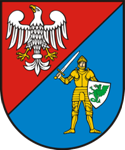             Filia w Raszynie                                         STAROSTWO POWIATOWE W PRUSZKOWIE            Filia w RaszynieKARTA INFORMACYJNAKARTA INFORMACYJNAZnak:  WOM.5410.10.RWyrejestrowanie pojazdu z powodu trwałej i zupełnej utraty posiadania pojazduZnak:  WOM.5410.10.Rnazwa decyzjiKomórka organizacyjna:  Wydział KomunikacjiKomórka organizacyjna:  Wydział KomunikacjiWymagane dokumenty(dokumenty do wniosku winny być złożone w oryginale)wniosek o wyrejestrowanie pojazdu (1_ wniosek rejestracja)dowód rejestracyjny pojazdu, a w przypadku jego utraty stosowne oświadczenie (2_oświadczenie), bądź decyzję o czasowym wycofaniu pojazdu z ruchutablice rejestracyjne, a w przypadku ich utraty stosowne oświadczenie (2_oświadczenie)dokument potwierdzający trwałą i zupełną utratę posiadania pojazdu 
(w przypadku dokumentu wydanego za granicą tłumaczenie ww. dokumentu na język polski przez tłumacza przysięgłego)dokument potwierdzający wniesienie opłaty na rzecz gminy na realizację zadań związanych z utrzymaniem czystości i porządku w gminachdokument potwierdzający udzielenie pełnomocnictwa, jeżeli w sprawie występuje pełnomocnik (3_ pełnomocnictwo)dokumenty do wglądu:dowód tożsamości – w przypadku gdy właścicielem pojazdu jest osoba fizyczna; aktualny odpis z Krajowego Rejestru Sądowego – jeżeli właścicielem pojazdu jest osoba prawnaOpłataOpłat skarbowych:10,00 zł – opłata skarbowa za wydanie decyzji o wyrejestrowaniu pojazdu,można dokonać przelewem na konto Urzędu Miasta Pruszkowa, 
ul. Kraszewskiego 14/16: Bank BPH S.A. o/Pruszków, nr:     49 1240 6973 1111 0010 8630 1623 lub kartą płatniczą w urzędzie.17,00 zł – opłata skarbowa za złożenie dokumentu stwierdzającego                udzielenie pełnomocnictwa można dokonać przelewem na konto Urzędu Gminy Raszyn, 
ul. Szkolna 2a, 05-090 Raszyn nr konta: 65 8004 0002 2001 0000 0316 bezpośrednio w kasie Urzędu Gminy Raszyn.Podstawa naliczania opłaty:- ustawa z dnia 16 listopada 2006 r. o opłacie skarbowej Miejsce złożenia dokumentów: pokój 14 (parter)Miejsce złożenia dokumentów: pokój 14 (parter)Termin załatwienia sprawy: niezwłocznie – sprawy nie wymagające zbierania dowodów, informacji lub wyjaśnień,do 1 miesiąca – sprawy wymagające postępowania wyjaśniającego,do 2 miesięcy – sprawy szczególnie skomplikowane.Termin załatwienia sprawy: niezwłocznie – sprawy nie wymagające zbierania dowodów, informacji lub wyjaśnień,do 1 miesiąca – sprawy wymagające postępowania wyjaśniającego,do 2 miesięcy – sprawy szczególnie skomplikowane.Sprawy prowadzą:  Koordynator zespołu - główny specjalista Malwina Reca,  tel. 22-701-79-32, komunikacja@raszyn.pl, komunikacja.raszyn@powiat.pruszkow.plSprawy prowadzą:  Koordynator zespołu - główny specjalista Malwina Reca,  tel. 22-701-79-32, komunikacja@raszyn.pl, komunikacja.raszyn@powiat.pruszkow.plTryb odwoławczy: od decyzji przysługuje odwołanie do Samorządowego Kolegium Odwoławczego w Warszawie za pośrednictwem Starosty Pruszkowskiego w terminie 14 dni od dnia doręczenia decyzji.Tryb odwoławczy: od decyzji przysługuje odwołanie do Samorządowego Kolegium Odwoławczego w Warszawie za pośrednictwem Starosty Pruszkowskiego w terminie 14 dni od dnia doręczenia decyzji.Podstawa prawna: Art. 72 i art. 73, ustawy z dnia 20 czerwca 1997 r. Prawo o ruchu drogowym; Rozporządzenia Ministra Infrastruktury z dnia 31 sierpnia 2022 r. w sprawie rejestracji 
i oznaczania pojazdów, wymagań dla tablic rejestracyjnych; Rozporządzenie Ministra Infrastruktury z dnia 31 sierpnia 2022 r. w sprawie szczegółowych czynności organów w sprawach związanych z dopuszczeniem pojazdów do ruchu oraz wzorów dokumentów w tych sprawach; Rozporządzenie Ministra Infrastruktury z dnia 4 sierpnia 2022 r. w sprawie wysokości opłat za wydanie dowodu rejestracyjnego, pozwolenia czasowego, i zalegalizowanych tablic (tablicy) rejestracyjnych oraz ich wtórników. Ustawa z dnia 16 listopada 2006 r. o opłacie skarbowej; Ustawa z dnia 14 czerwca 1960 r. Kodeks postępowania administracyjnego; Ustawa z dnia  22 maja 2003 r. o ubezpieczeniach obowiązkowych, Ubezpieczeniowym Funduszu Gwarancyjnym i Polskim Biurze Ubezpieczycieli Komunikacyjnych.Podstawa prawna: Art. 72 i art. 73, ustawy z dnia 20 czerwca 1997 r. Prawo o ruchu drogowym; Rozporządzenia Ministra Infrastruktury z dnia 31 sierpnia 2022 r. w sprawie rejestracji 
i oznaczania pojazdów, wymagań dla tablic rejestracyjnych; Rozporządzenie Ministra Infrastruktury z dnia 31 sierpnia 2022 r. w sprawie szczegółowych czynności organów w sprawach związanych z dopuszczeniem pojazdów do ruchu oraz wzorów dokumentów w tych sprawach; Rozporządzenie Ministra Infrastruktury z dnia 4 sierpnia 2022 r. w sprawie wysokości opłat za wydanie dowodu rejestracyjnego, pozwolenia czasowego, i zalegalizowanych tablic (tablicy) rejestracyjnych oraz ich wtórników. Ustawa z dnia 16 listopada 2006 r. o opłacie skarbowej; Ustawa z dnia 14 czerwca 1960 r. Kodeks postępowania administracyjnego; Ustawa z dnia  22 maja 2003 r. o ubezpieczeniach obowiązkowych, Ubezpieczeniowym Funduszu Gwarancyjnym i Polskim Biurze Ubezpieczycieli Komunikacyjnych.Formularze i wnioski do pobrania:1_ wniosek rejestracja2_oświadczenie pod odpowiedzialnością karną3_ pełnomocnictwo Formularze i wnioski do pobrania:1_ wniosek rejestracja2_oświadczenie pod odpowiedzialnością karną3_ pełnomocnictwo 